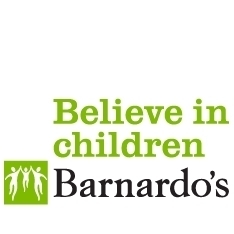 Znęcanie sięJednym z najtrudniejszych momentów w życiu dziecka może być kiedy ktoś się nad nimi znęca. Znęcanie się można zdefiniować jako celowe krzywdzące działanie, powtarzające się przez pewien okres czasu, kiedy osobom prześladowanym trudno jest się obronić. Do znęcania się można zaliczyć:Przezywanie i dokuczanie Groźby Przemoc fizyczna Niszczenie mienia Celowe i częste wykluczanie z grupy i aktywności społecznych Rozpowszechnianie złośliwych plotek Znęcanie się za pomocą telefonu komórkowego, wiadomości tekstowych Cyber-znęcanie się – poprzez email lub za pośrednictwem stron internetowych, np. My Space, Bebo i Facebook Jak rozpoznam, że ktoś znęca się nad moim dzieckiem? Znęcanie się często odbywa się w sposób skryty i niewidoczny, a młodzi ludzie są czasem niechętni, aby znęcanie się zgłosić. Rodzice i rodziny są często pierwszymi osobami widzącymi oznaki znęcania się, choć czasem pielęgniarki szkolne, nauczyciele lub lekarze mogą jako pierwsi podejrzewać, że dziecko jest ofiarą znęcania się. Ważnymi oznakami, na które należy zwrócić uwagę to: Niechęć jeśli chodzi o uczęszczanie do szkoły Nagły ból głowy lub brzucha, szczególnie w poniedziałek rano Niepokój i drażliwość Niewyjaśnione pogorszenie ocen i stopni w szkole Depresja i wycofanie Niewyjaśnione siniaki, zadrapania, rozerwane ubranie lub zniszczone mienie Spędzanie dużo czasu w swoim pokoju Utrata apetytu Bezsenność Lęk lub złość z niewyjaśnionymi wybuchami Martwienie się bardziej niż zwykle o swój wygląd i ubiór Nagła niechęć do zabierania ze sobą telefonu komórkowego Dzieci mogą także: “zgubić” pieniądze, telefon komórkowy lub mienie Prosić o pieniądze lub zacząć kraść (by zapłacić prześladowcy)Odmawiać wyjaśnienia co jest nie tak Stać się narwowym lub agresywnym w stosunku do innych członków rodziny Jeśli myślą Państwo, że Wasze dziecko jest prześladowane, ale nie jesteście pewni, możecie zadać kilka prostych pytań  W przypadku młodszego dziecka: Co robili dzisiaj w szkole? Czy robili coś co im się podobało lub nie? Z kim się bawili? Czy cieszą się na myśl pójścia do szkoły jutro? Jacy są ich przyjaciele? W przypadku starszego dziecka: Co robili dziś podczas lunchu? Czy jest ktoś kogo chcieliby zaprosić do domu? Czy jest ktoś w szkole kogo nie lubią i dlaczego? Czy jest jakaś lekcja w szkole, której nie lubią i dlaczego? Co możemy zrobić? Jest kilka rzeczy, które mogą Państwo zrobić jako rodzice. Ważne jest by próbować dowiedzieć się co się dzieje w dyskretny sposób. Proszę pozostać spokojnym, dodającym otuchy i rozsądnym. Sugestie dla rodziców/opiekunów: Spokojnie porozmawiaj ze swoim dzieckiem na temat jego/jej doświadczenia Zanotuj co mówi Twoje dziecko – szczególnie kto jest w to zaangażowany; gdzie to się stało i co się stało. ‘Kidscape’ mają “rejestr znęcania się”, który może być użyty jako wzór pomagający w prowadzeniu dziennika incydentów. Można go znaleźć na ich stronie www.kidscape.org.uk Zapewnij swoje dziecko, że dobrze zrobiło mówiąc ci o znęcaniu się Wyjaśnij dziecku, że jeśli dojdzie do jakichkolwiek dalszych incydentów on/ona powinni zgłosić je natychmiast nauczycielowi Jeśli do znęcania się dochodzi w szkole, poproście o spotkanie z nauczycielem dziecka lub wychowawcą Wyjaśnij nauczycielowi problemy, których doświadcza dziecko Podczas rozmowy z nauczycielem na temat znęcania się: Spróbuj zachować spokój i pamiętaj, że nauczyciel może nie być świadomy, że ktoś znęca się nad waszym dzieckiem lub otrzymał sprzeczne informacje dotyczące tego co zaszło Bądź tak konkretny jak jest to możliwe na temat tego co dziecko powiedziało, podaj daty, miejsca i imiona innych uczestniczących w tym dzieci Zanotuj jakie działania ma zamiar podjąć szkoła Zapytaj, czy jest cokolwiek co możesz zrobić by pomóc dziecku w szkole Pozostań w kontakcie ze szkołą i daj im znać, jeśli dojdzie do poprawy lub jeśli wciąż dziecko ma problemy Co mogę zrobić jeśli nie czuję, że moje obawy są adresowane przez szkołę?Rodziny, które czują, że ich obawy nie są odpowiednio adresowane przez szkołę mogą rozważyć następujące opcje: Poprosić o udostępnienie przepisów szkolnych “Przeciwko znęcaniu się” by zobaczyć, czy ustalone procedury są przestrzegane. Zgodnie z prawem każda szkoła musi mieć takie przepisy. Ustalić spotkanie by przedyskutować sprawę z dyrektorem i zanotować przebieg spotkania. Jeśli powyższe kroki nie pomogą, napisać do Przewodniczącego Zarządu wyjaśniając swoje obawy i oczekiwania. Przedyskutować swoje obawy z członkiem zarządu rodziców. Skontaktować się z Lokalnymi Władzami by poinformować o swoich obawach. Zapoznać się ze wskazówkami na następującej stronie: https://www.anti-bullyingalliance.org.uk/W celu uzyskania dalszej informacji i porady, prosimy skontaktować się z Barnardo’s SENDIASS:Telefon : 01274 513300Email: bradfordsendiass@barnardos.org.ukW formie pisemnej: Bradford SENDIASS		 40–42 Listerhills Science Park		 Campus Road		 Bradford		 BD7 1HRLub proszę odwiedzić naszą stronę w celu uzyskania dalszych przydatnych informacji:www.barnardos.org.uk/bradfordsendiass